الاتحاد الخاص للتصنيف الدولي للبراءاتالفريق العامل المعني بمراجعة التصنيفالدورة الثامنة والثلاثونجنيف، من 13 إلى 17 نوفمبر 2017التقريرالذي اعتمده الفريق العاملمقدمةعقد الفريق العامل المعني بمراجعة التصنيف الدولي للبراءات (المشار إليه فيما يلي بعبارة "الفريق العامل") دورته الثامنة والثلاثين في جنيف في الفترة من 13 إلى 17 نوفمبر 2017. وحضر الدورة أعضاء الفريق العامل التالية أسماؤهم: البرازيل، كندا، الصين، إستونيا، فرنسا، ألمانيا، اليونان، آيرلندا، إيطاليا، اليابان، المكسيك، النرويج، جمهورية كوريا، رومانيا، الاتحاد الروسي، إسبانيا، السويد، سويسرا، المملكة المتحدة ، الولايات المتحدة الأمريكية، المنظمة الإقليمية الأفريقية للملكية الفكرية (الأريبو)، المكتب الأوروبي للبراءات (22). وكانت هنغاريا ممثّلة بصفة مراقب. وكانت الجمعية الأوروبية لطلاب الحقوق (ELSA International) ممثّلة كذلك. وترد قائمة المشاركين في المرفق الأول من هذا التقرير.وافتتح الدورة السيد كونيهيكو فوشيمي، مدير شعبة التصنيفات والمعايير الدولية.أعضاء المكتبتولت السيدة نينغ شو (الويبو) مهمة أمين الدورة.اعتماد جدول الأعمالاعتمد الفريق العامل مشروع جدول الأعمال مع إدخال تغييرات طفيفة عليه، وهو وارد في المرفق الثاني من هذا التقرير.المناقشات والاستنتاجات والقراراتوفقا لما قرّرته هيئات الويبو الرئاسية في سلسلة اجتماعاتها العاشرة المعقودة في الفترة من 24 سبتمبر إلى 2 أكتوبر 1979 (انظر الفقرتين 51 و52 من الوثيقة AB/X/32)، لا يشتمل تقرير هذه الدورة سوى على استنتاجات الفريق العامل (القرارات والتوصيات والآراء وغير ذلك) ولا يشتمل، بصفة خاصة، على البيانات التي أدلى بها أي من المشاركين، باستثناء الحالات التي أبدي فيها تحفظ بخصوص أي استنتاج محدّد للفريق العامل أو أبدي فيها ذلك التحفظ مجددا بعد التوصل إلى الاستنتاج.تقرير عن الدورة السابعة عشرة للفريق العامل الأول لمكاتب الملكية الفكرية الخمسة (‎(IP5 WG1‏ المعني بالتصنيفأحاط الفريق العامل علما بتقرير شفهي قدمه اليابان باسم مكاتب الملكية الفكرية الخمسة.وأشار الفريق العامل علما إلى أن مكاتب الملكية الفكرية الخمسة اتفقت، خلال الدورة السابعة عشرة للفريق العامل الأول لمكاتب الملكية الفكرية الخمسة (IP5 WG1) المعني بالتصنيف، على الارتقاء بستة مشروعات (من الفئة "F") إلى مرحلة IPC، وتلك المشروعات هي F 094 و F 096و F 097و F 099و F 100وF 103.وأشار الفريق العامل كذلك إلى أن مكتب اليابان للبراءات سينشر، باسم مكاتب الملكية الفكرية الخمسة، قائمة بجميع الاقتراحات والمشروعات الجارية لتلك المكاتب على المنتدى الإلكتروني الخاص بالتصنيف الدولي للبراءات (المشار إليه فيما يلي بعبارة "المنتدى الإلكتروني") في إطار المشروع CE 456، من أجل تفادي الازدواجية بين طلبات مراجعة التصنيف الدولي للبراءات وأنشطة المراجعة الجارية في مكاتب الملكية الفكرية الخمسة.برنامج مراجعة التصنيف الدولي للبراءاتناقش الفريق العامل 34 مشروع مراجعة يلي بيانها: C 486 وC 487 وC 488 وC 489 وC 490 وC 491 وF 044 وF 047 وF 048 وF 050 وF 053 وF 055 وF 059 وF 061 وF 062 وF 065 وF 066 وF 067 وF 068 وF 069 وF 070 وF 073 وF 077 وF 078 وF 079 وF 083 وF 084 وF 085 وF 086 وF 087 وF 088 وF 090 وF 091 وF 092.وترد المعلومات الخاصة بوضع تلك المشروعات وقائمة الإجراءات التي ينبغي اتخاذها والمُهل المحدّدة لذلك ولكل مشروع على المنتدى الإلكتروني. وترد كل القرارات والملاحظات والمرفقات التقنية في مرفقات المشروعات المعنونة "قرار الفريق العامل" والمتاحة لكل مشروع على المنتدى الإلكتروني.وذُكّر مقررو مشروعات المراجعة بوجوب النظر بانتظام في إحالات المجالات المراجعة في إطار مشروعات المراجعة وتقديم اقتراحات بشأن حذف الإحالات غير المنقصة من هيكل التصنيف، إن وُجدت، إلى جانب اقتراح المراجعة، وتقديم التعاريف اللازمة عند الاقتضاء (انظر المرفق السابع من الوثيقة IPC/CE/47/2).وذكّر الفريق العامل بالقرار الذي اتخذه في دورته السادسة والثلاثين بخصوص إجراءات استخدام أداة IPCRMS والمنتدى الإلكتروني، وشجّع المكاتب بشدة على بدء استخدام أداة IPCRMS باتّباع الإجراءات المتفق عليها (انظر المرفق الثالث من الوثيقة IPC/WG/36/2). كما دعا الفريق العامل المكتب الدولي إلى تطبيق المُهل المحدّدة للإجراءات كي تتّبعها المكاتب بطريقة صارمة وذلك لضمان الفعالية والكفاءة في المناقشات أثناء دورات الفريق العامل الفعلية.برنامج تعاريف التصنيف الدولي للبراءاتناقش الفريق العامل مشروعين من مشروعات التعاريف يلي بيانهما: D 310 وD 311.وترد المعلومات الخاصة بوضع هذين المشروعين وقائمة الإجراءات التي ينبغي اتخاذها والمُهل المحدّدة لذلك ولكل مشروع على المنتدى الإلكتروني. وترد كل القرارات والملاحظات والمرفقات التقنية في مرفقات المشروعات المعنونة "قرار الفريق العامل" والمتاحة لكل مشروع على المنتدى الإلكتروني.وأشار الفريق العامل إلى أنه سيتعيّن تحديث المبادئ التوجيهية الخاصة بصياغة التعاريف من أجل توفير تعليمات أكثر تفصيلا، لا سيما ما يتعلق بكيفية صياغة تعاريف على مستوى الأصناف الفرعية والمجموعة الرئيسية والمجموعة الفرعية تخص الإحالات المنقصة تحت عنوان "الإحالات" وعلاقتها مع هيكل التصنيف. ودعا الفريق العامل إلى تقديم اقتراحات في إطار المشروع CE 455 لتعديل المبادئ التوجيهية المزمع تقديمها إلى اللجنة كي تنظر فيها.صيانة التصنيف الدولي للبراءاتناقش الفريق العامل 16 مشروع صيانة يلي بيانها: M 611 وM 617 وM 619 وM 769 وM 774 وM 775 وM 776 وM 778 وM 779 وM 780 وM 781 وM 782 وM 783 وM 784 وM 785 وM 786.وترد المعلومات الخاصة بوضع تلك المشروعات وقائمة الإجراءات التي ينبغي اتخاذها والمُهل المحدّدة لذلك ولكل مشروع على المنتدى الإلكتروني. وترد كل القرارات والملاحظات والمرفقات التقنية في مرفقات المشروعات المعنونة "قرار الفريق العامل" والمتاحة لكل مشروع على المنتدى الإلكتروني.ودعا الفريق العامل مجددا المكاتب إلى العمل، بشكل طوعي، على تقديم اقتراحات بشأن حذف الإحالات غير المنقصة من هيكل التصنيف في إطار مشروعات الصيانة (من M 200 إلى M 500). ودُعيت المكاتب المتطوعة إلى إبلاغ المكتب الدولي بالأصناف الفرعية التي تعتزم إجراء مهمة حذف الإحالات غير المنقصة فيها وذلك للتمكين من استحداث مشروعات الصيانة المقابلة على المنتدى الإلكتروني.وأشارت الأمانة إلى أن جدولا محدثا يلخص وضع حذف الإحالات غير المنقصة من هيكل التصنيف سيُنشر في ملف المشروع WG 191.مستجدات الدعم المعلوماتي الخاص بالتصنيف الدولي للبراءاتأحاط الفريق العامل علما بعرض قصير قدمه المكتب الدولي عن الوضع المحدَّث لمختلف أنظمة ومشروعات الدعم المعلوماتي الخاصة بالتصنيف الدولي للبراءات.وأُبلغ الفريق العامل أيضا بوضع تحديث منصة نشر التصنيف الدولي للبراءات (IPCPUB 7)، التي استُخدمت لأغراض النشر المبكّر للنسخة IPC 2018.01 واستخدمتها بعض المكاتب أيضا لنشر ترجماتها الوطنية للتصنيف الدولي للبراءات.وأعلن المكتب الدولي عن تطوير نموذج أداة مؤتمتة للتصنيف النصي في التصنيف الدولي للبراءات (IPCCAT) على مستوى المجموعة الفرعية.وأشار الفريق العامل إلى أن قوائم العمل للنسخة IPC 2018.01 المشتملة على 1.3 مليون مجموعة براءة يتعيّن إعادة تصنيفها قد حُمّلت في نظام IPCRECLASS وفق خوارزمية توزيع قوائم العمل الراهنة، وأن إعادة تصنيف التصنيفين IPC-2007  وIPC-2008 قد استُكملت.كما أشار الفريق العامل إلى أنه سيُنظر، استنادا إلى نظام IPCRECLASS، في معالجة الكمية الإجمالية المتراكمة مما ينبغي إعادة تصنيفه من التصنيف الدولي للبراءات، أي 3.7 مليون مجموعة براءة، باستخدام النظام المزمع تطبيقه في المستقبل وهو نظام إدارة قوائم العمل للتصنيف الدولي للبراءات (IPCWLMS) مع إدماج خوارزمية توزيع قوائم العمل المعتمدة حديثا.الدورة المقبلة للفريق العاملإن الفريق العامل، بعد تقييمه لعبء العمل المتوقّع في الدورة القادمة، وافق على تكريس يوم الاثنين ويوم الثلاثاء وصباح يوم الأربعاء لمجال الكهرباء، وبعد ظهر يوم الأربعاء وصباح يوم الخميس لمجال الكيمياء، وبعد ظهر يوم الخميس ويوم الجمعة لمجال الميكانيكا.وأشار الفريق العامل إلى أن دورته التاسعة والثلاثين ستُعقد مبدئيا في الفترة التالية:من 23 إلى 27 أبريل 2018.اعتمد الفريق العامل هذا التقرير بالوسائل الإلكترونية وبالإجماع في 15 ديسمبر 2017.[يلي ذلك المرفقان]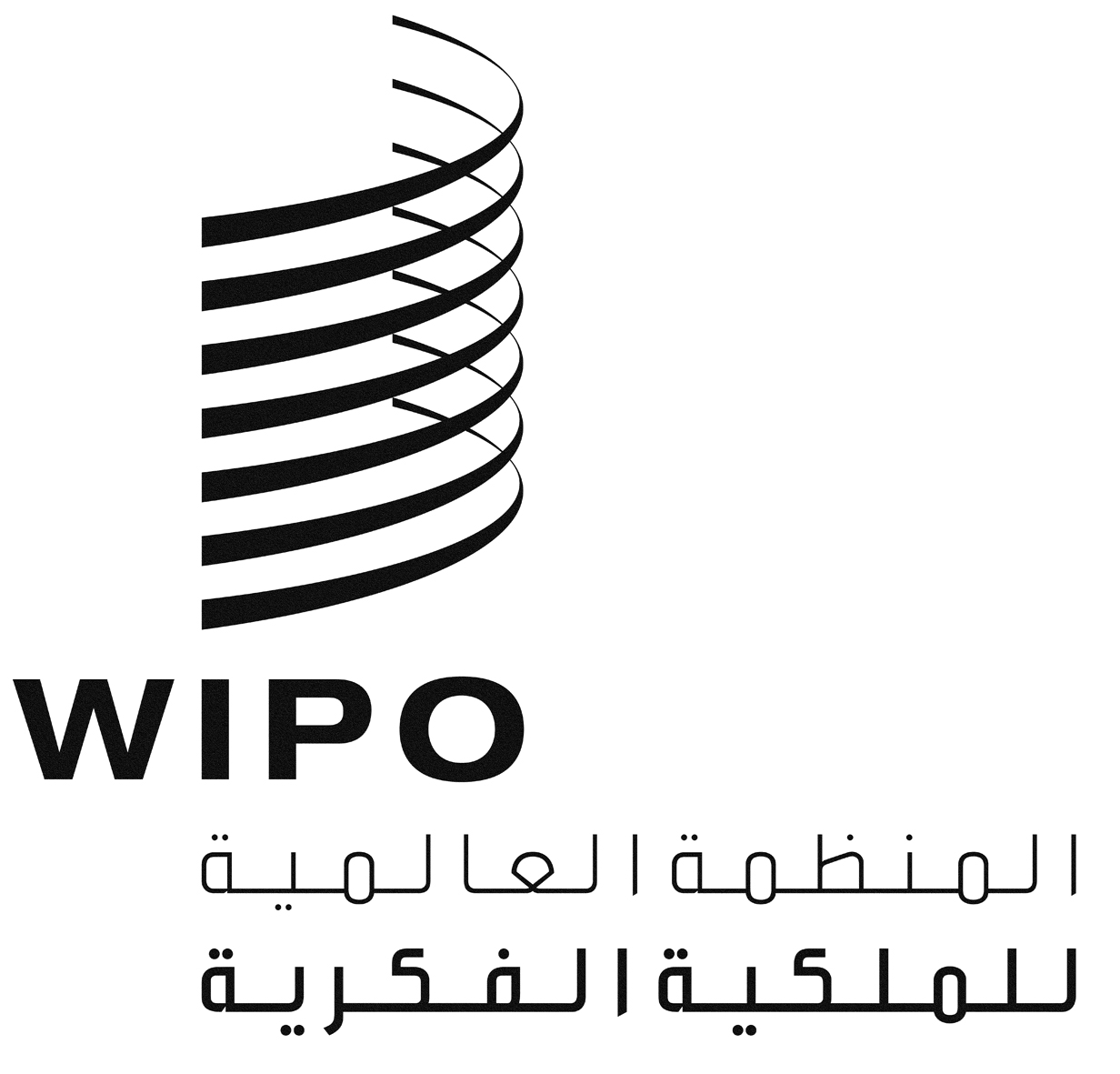 AIPC/WG/38/2IPC/WG/38/2IPC/WG/38/2الأصل: بالإنكليزيةالأصل: بالإنكليزيةالأصل: بالإنكليزيةالتاريخ: 15 ديسمبر 2017التاريخ: 15 ديسمبر 2017التاريخ: 15 ديسمبر 2017